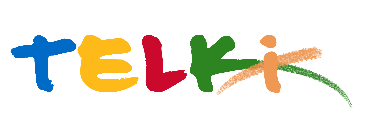 Telki Község Önkormányzata2089 Telki, Petőfi u.1.Telefon: (06) 26 920 801E-mail: hivatal@telki.huwww.telki.huELŐTERJESZTÉS A KÉPVISELŐ-TESTÜLET 2023. április 3-i rendkivüli ülésére Napirend tárgya:Telki község Önkormányzat média felületeire vonatkozó ajánlatok felülvizsgálataA napirendet tárgyaló ülés dátuma: 			2023.04.03. A napirendet tárgyaló ülés: 				Pénzügyi Bizottság, Képviselő-testület Előterjesztő: 						Deltai Károly polgármesterAz előterjesztést készítette: 				dr. Lack Mónika jegyző		 A napirendet tárgyaló ülés típusa: 			nyílt / zárt A napirendet tárgyaló ülés típusa:			rendes / rendkívüliA határozat elfogadásához szükséges többség típusát: egyszerű / minősített A szavazás módja: 					nyílt / titkos 1. Előzmények, különösen az adott tárgykörben hozott korábbi testületi döntések és azok végrehajtásának állása: 2. Jogszabályi hivatkozások: 3.Költségkihatások és egyéb szükséges feltételeket, illetve megteremtésük javasolt forrásai: Nincs4. Tényállás bemutatása: Telki község Önkormányzata az alábbi felületeken biztosít média megjelenést a helyi lakosság, helyi és nem helyi vállalkozások stb. részére: Telki Napló önkormányzati havilap, illetve a www.telki.hu portál.A jelenleg hatályos média megjelentetésre vonatkozó szabályok, árlisták több éve kerültek meghatározásra, ezért szükséges azok felülvizsgálata.Telki, 2023. március 30.Deltai Károlypolgármester                          Határozati javaslatTelki Község ÖnkormányzatKépviselő-testülete/2023. (IV.    .) Önkormányzati határozat Telki község Önkormányzat média felületeire vonatkozó ajánlatok felülvizsgálataA képviselő-testület úgy határoz, hogy a Telki Napló önkormányzati havilap és a www.telki.hu internetes portál média megjelentetéseire vonatkozó ajánlatot az 1. és 2. számú melléklet szerinti tartalommal jóváhagyja.Határidő: azonnalFelelős. Polgármester